УТВЕРЖДЕНОприказом Министерства экономического развития Донецкой Народной Республикиот 13 июля 2016 г.  №  70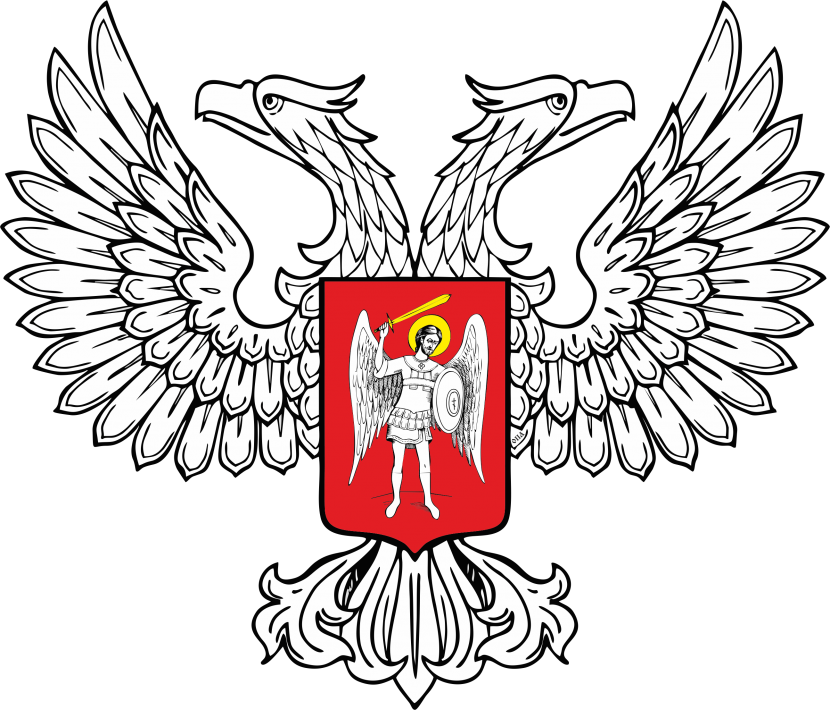 Форма № 4ОБОСНОВАНИЕприменения процедуры закупки у одного участника1. Заказчик:1.1. Наименование.1.2. Идентификационный код по Единому государственному реестру юридических лиц и физических лиц-предпринимателей (идентификационный код по ЕГР).1.3. Местонахождение.1.4. Должностные лица заказчика, уполномоченные осуществлять связь с участниками (фамилия, имя, отчество, должность и адрес, номер телефона и телефакса с указанием кода междугородной телефонной связи, e - mail).1.5. Главный распорядитель средств или орган, к сфере управления которого принадлежит заказчик (полное наименование и идентификационный код по ЕГР).1.6. Счет заказчика, открытый в ЦРБ, на который зачисляются бюджетные средства на осуществление  закупки.1.7. Дата принятия комитетом по конкурсным закупкам решения о применении процедуры закупки у одного участника.2. Финансирование закупки:2.1. Источник финансирования закупки.2.2. Ожидаемая стоимость закупки согласно плану закупок на бюджетный период.3. Информация о предмете закупки.3.1. Наименование и краткое описание предмета закупки или его частей (лотов).3.2. Количество товара, объем выполнения работы или оказания услуги.3.3. Место поставки товара или место выполнения работы или оказания услуги.3.4. Срок поставки товара или завершения работ либо график оказания услуг.4. Информация об участнике (участниках) процедуры закупки.4.1. Полное наименование юридического лица или фамилия, имя, отчество физического лица-предпринимателя.4.2. Идентификационный код по Единому государственному реестру юридических лиц и физических лиц-предпринимателей (идентификационный код по ЕГР).4.3. Местонахождение (для юридического лица) или место жительства (для физического лица-предпринимателя), телефон, телефакс.5. Условия применения процедуры закупки у одного участника.6. Причины и обстоятельства, которыми руководствовался заказчик во время выбора процедуры закупки у одного участника.7. Перечень документов, подтверждающих наличие оснований применения процедуры закупки.Председатель комитета по конкурсным закупкам_____________________                                                                                                                                                (Ф И О, подпись)                                                                                                                                      М.П.  Начальник отдела регулированиятарифов и ценообразования						Л.Н. Возняк